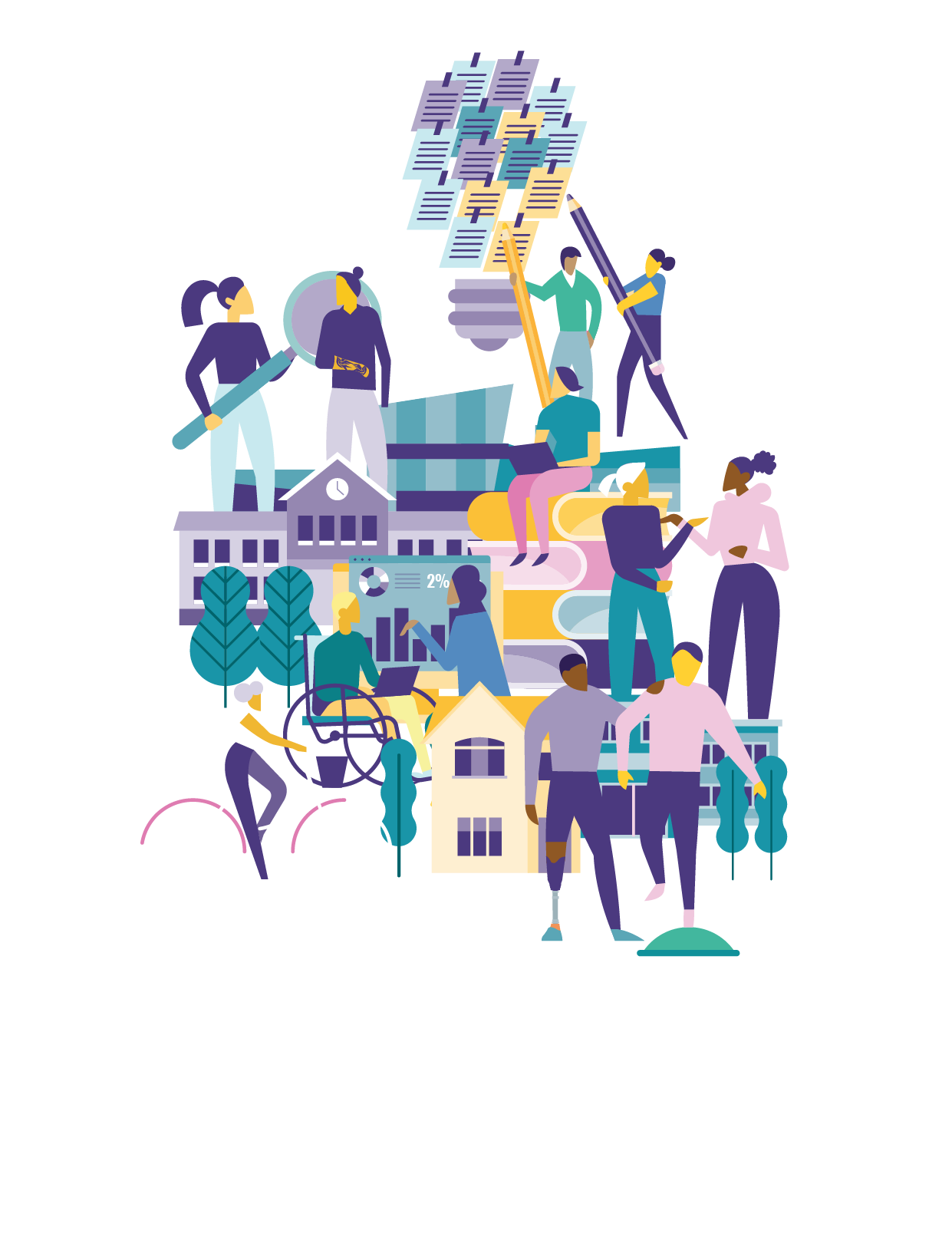 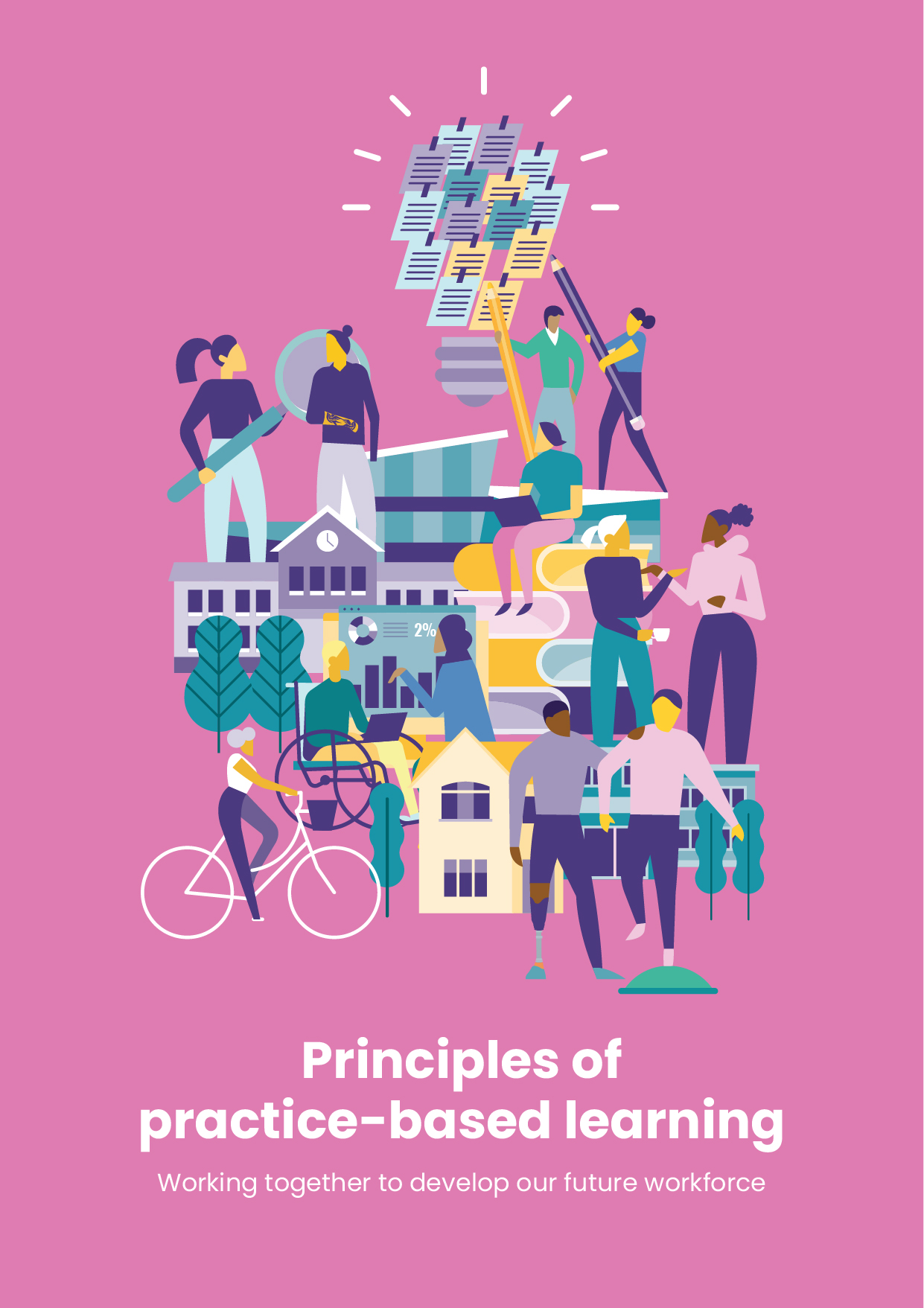 Principles of practice-based learning: working together to develop our future workforce OverviewPrinciple 1	Practice-based learning opportunities are co-produced Principle 2	Practice-based learning takes place across all areas, pillars and levels of practicePrinciple 3	Practice-based learning environments must be inclusive and welcoming to allPrinciple 4	Practice-based learning uses flexible, appropriate and supportive models of supervision and deliveryPrinciple 5	Practice-based learning is designed with a whole team approachPrinciple 6	The practice education team are valued, respected and recognised within their rolesPrinciple 7	Practice-based learning is evaluated; capturing data to drive improvement and demonstrate impact Capture your reflections and actions using this form, or via this link: https://socofphysio.qualtrics.com/jfe/form/SV_eg64BvyPXxvNFcy?Q_CHL=qr 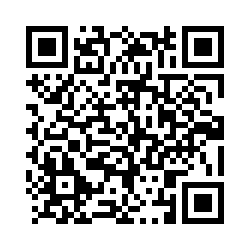 Principle 1 Practice-based learning opportunities are co-producedPrinciple 2 Practice-based learning takes place across all areas, pillars and levels of practice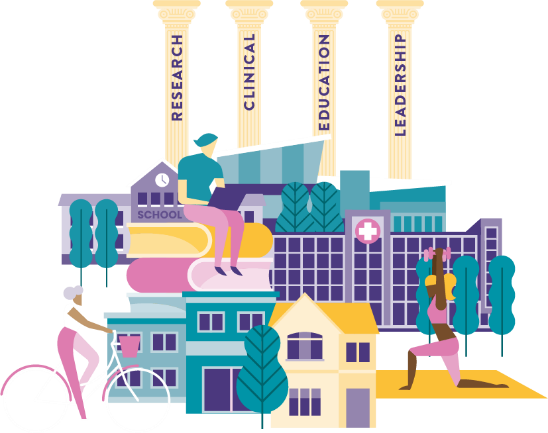 Principle 3 Practice-based learning environments must be inclusive and welcoming to allPrinciple 4 Practice-based learning uses flexible, appropriate and supportive models of supervision and deliveryPrinciple 5 Practice-based learning is designed with a whole team approachPrinciple 6 The practice education team are valued, respected and recognised within their rolesPrinciple 7 Practice-based learning is evaluated; capturing data to drive improvement and demonstrate impactWhat are you currently doing to demonstrate this principle?Is it effective? How do you know? What else can you do? Who can you work with to support this? Consider the three legs of the stool: learners; practice; universities.How will you measure impact?Considering the three legs of the stool: learners; practice; universities, how will each measure impact and develop together?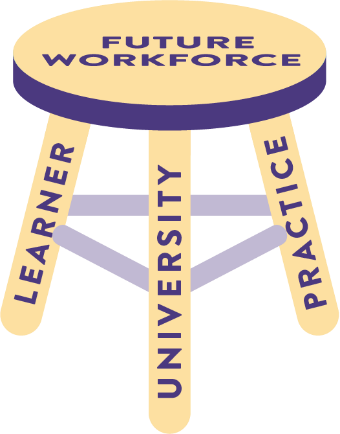 What are you currently doing to demonstrate this principle?Is it effective? How do you know? What else can you do? Who can you work with to support this? Consider the three legs of the stool: learners; practice; universities.How will you measure impact?Considering the three legs of the stool: learners; practice; universities, how will each measure impact and develop together?What are you currently doing to demonstrate this principle?Is it effective? How do you know? What else can you do? Who can you work with to support this? Consider the three legs of the stool: learners; practice; universities.How will you measure impact?Considering the three legs of the stool: learners; practice; universities, how will each measure impact and develop together?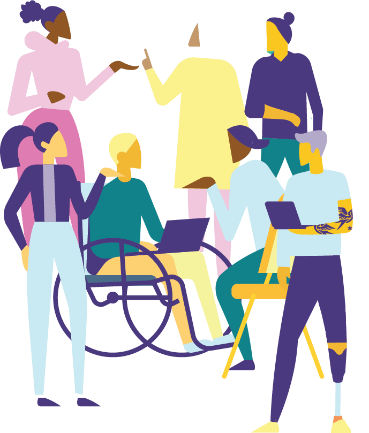 What are you currently doing to demonstrate this principle?Is it effective? How do you know? What else can you do? Who can you work with to support this? Consider the three legs of the stool: learners; practice; universities.How will you measure impact?Considering the three legs of the stool: learners; practice; universities, how will each measure impact and develop together?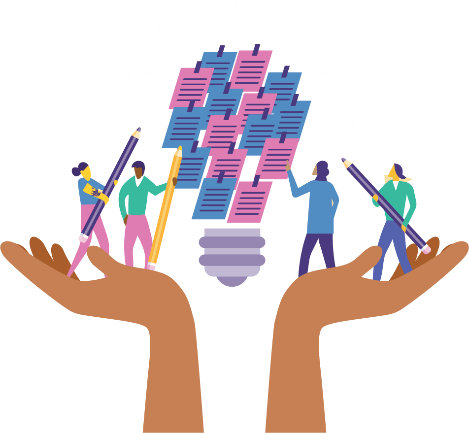 What are you currently doing to demonstrate this principle?Is it effective? How do you know? What else can you do? Who can you work with to support this? Consider the three legs of the stool: learners; practice; universities.How will you measure impact?Considering the three legs of the stool: learners; practice; universities, how will each measure impact and develop together?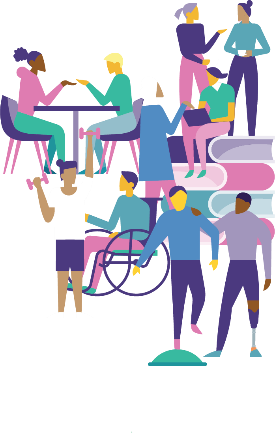 What are you currently doing to demonstrate this principle?Is it effective? How do you know? What else can you do? Who can you work with to support this? Consider the three legs of the stool: learners; practice; universities.How will you measure impact?Considering the three legs of the stool: learners; practice; universities, how will each measure impact and develop together?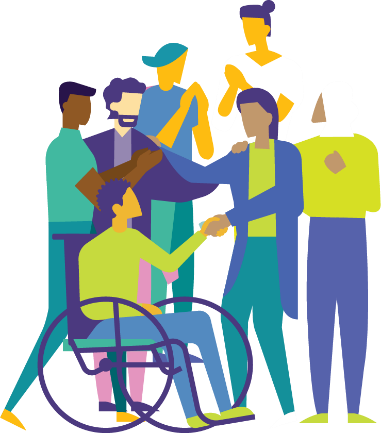 What are you currently doing to demonstrate this principle?Is it effective? How do you know? What else can you do? Who can you work with to support this? Consider the three legs of the stool: learners; practice; universities.How will you measure impact?Considering the three legs of the stool: learners; practice; universities, how will each measure impact and develop together?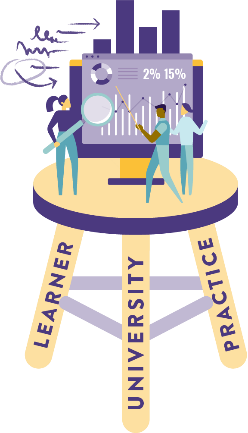 